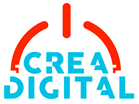 ANEXO B: FICHA DEL PROYECTODESARROLLO DE CONTENIDOS TRANSMEDIA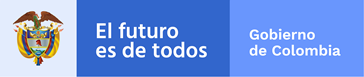 Documento de diseño del proyecto (Project Design Document)Documento de diseño del proyecto (Project Design Document)Desarrolle en este campo los siguientes    elementos:Concepto del proyecto. Descripción general y relación de los medios y escenarios a los que va dirigido.Descripción narrativa completa, si el proyecto incluye este componente (personajes: biblia, objetivos de los personajes principales, historia, etc.).Descripción estética completa, detalles sobre procesos y componentes como la estética visual, audiovisual, sonora, gráfica, de montaje, entre otras de los diversos formatos y/o plataformas propuestas.Descripción completa de la estructura del proyecto, teniendo en cuenta aspectos como la arborescencia y la organización de los contenidos en la(s) plataforma(s). Funcionalidad del proyecto: descripción de la arquitectura del proyecto y de las interacciones entre el usuario y la(s) plataforma(s), escenarios presenciales y virtuales o dispositivos pertinentes para el desarrollo del proyecto. Es importante en este espacio compartir toda la estructura general del proyecto que permita entender el proceso en su totalidad. En el ítem “entregables” podrá delimitar el alcance de esa estructura en el contexto de Crea Digital.Extensión: máximo Diez (10) páginas, texto e imágenes incluidas.Desarrolle en este campo los siguientes    elementos:Concepto del proyecto. Descripción general y relación de los medios y escenarios a los que va dirigido.Descripción narrativa completa, si el proyecto incluye este componente (personajes: biblia, objetivos de los personajes principales, historia, etc.).Descripción estética completa, detalles sobre procesos y componentes como la estética visual, audiovisual, sonora, gráfica, de montaje, entre otras de los diversos formatos y/o plataformas propuestas.Descripción completa de la estructura del proyecto, teniendo en cuenta aspectos como la arborescencia y la organización de los contenidos en la(s) plataforma(s). Funcionalidad del proyecto: descripción de la arquitectura del proyecto y de las interacciones entre el usuario y la(s) plataforma(s), escenarios presenciales y virtuales o dispositivos pertinentes para el desarrollo del proyecto. Es importante en este espacio compartir toda la estructura general del proyecto que permita entender el proceso en su totalidad. En el ítem “entregables” podrá delimitar el alcance de esa estructura en el contexto de Crea Digital.Extensión: máximo Diez (10) páginas, texto e imágenes incluidas.Propuesta técnica o plan de producciónPropuesta técnica o plan de producciónRealice una descripción concreta de las necesidades técnicas de su proyecto, así como de las estrategias y tiempos de producción que serán implementados durante las diferentes fases. Exponga claramente aspectos como flujo de trabajo, metas de producción, recursos técnicos y artísticos, desde la perspectiva del productor ejecutivo, siendo coherentes con lo propuesto en el cronograma y el presupuesto.Extensión: máximo tres (3) páginas o 1.500 palabras.Realice una descripción concreta de las necesidades técnicas de su proyecto, así como de las estrategias y tiempos de producción que serán implementados durante las diferentes fases. Exponga claramente aspectos como flujo de trabajo, metas de producción, recursos técnicos y artísticos, desde la perspectiva del productor ejecutivo, siendo coherentes con lo propuesto en el cronograma y el presupuesto.Extensión: máximo tres (3) páginas o 1.500 palabras.Soportes de avance o tracción (opcional)Soportes de avance o tracción (opcional)En caso de que el prototipo del contenido transmedial haya sido puesto a prueba, mencionar soportes de avance o tracción obtenidos que ayuden a validar las hipótesis sobre su viabilidad, novedad, necesidad. (Por ejemplo: encuestas o comentarios de los usuarios de la versión “alfa” o versión inicial del contenido transmedial, o cualquier otro método que haya sido usado para probar su funcionalidad). Extensión: máximo tres (3) páginas o 1.500 palabras.En caso de que el prototipo del contenido transmedial haya sido puesto a prueba, mencionar soportes de avance o tracción obtenidos que ayuden a validar las hipótesis sobre su viabilidad, novedad, necesidad. (Por ejemplo: encuestas o comentarios de los usuarios de la versión “alfa” o versión inicial del contenido transmedial, o cualquier otro método que haya sido usado para probar su funcionalidad). Extensión: máximo tres (3) páginas o 1.500 palabras.Recuerde que esta ficha (anexo) hace parte de la documentación requerida para el jurado; tenga en cuenta que es necesario presentar los demás documentos en su totalidad (piloto, cronograma y presupuesto) y no hacerlo constituye causal de rechazo.Recuerde que esta ficha (anexo) hace parte de la documentación requerida para el jurado; tenga en cuenta que es necesario presentar los demás documentos en su totalidad (piloto, cronograma y presupuesto) y no hacerlo constituye causal de rechazo.